STOKY A OBJEKTY NA STOKOVÝCH SÍTÍCHTohle téma navazuje na vnitřní kanalizaci a kanalizační přípojku včetně dešťových vod. Získanými vědomostmi získáte představu jak vypadají stoky (stokové sítě), jak a kde se vedou. Také se dozvíme jaké objekty se navrhují pro správnou funkci stokových sítí.  ROZDĚLENÍ STOKOVÝCH SÍTÍA. Podle profilu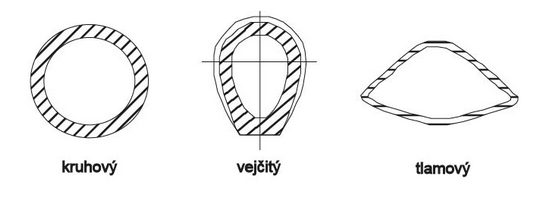  Kruhový tvar	- pro setrvalé průtoky ideální		V = S.w ( m2.m.s-1) = m3.s-1- při kolísavých průtocích klesá rychlost, což způsobuje usazování unášených látek - DN 250, 300, 400, 500, 600, 800, 1000, 1200, 1400, 1600, 1800, 2000, 2200, 2400 adále po 200 mm. Vejčitý tvar 
– tyto nedostatky zmírňuje-  navrhujeme při dostatečné výšce.Vídeňský tvar– 600/900, 700/1050, 800/1200, 900/1350, 1000/1500, 1100/1650,1200/1800, 1300/1950, 1400/2100, 1500/2250, 1600/2400, atd.Pražský normál– 600/1100, 700/1250, 800/1430, 900/1600, 1000/1750, 1100/1875, 1200/2000, 1300/2100, 1400/2200, 1500/2300 Tlamový tvar 
– používáme ve stísněných výškových poměrech, protože má větší šířku než výšku- Pro tlamové stoky se nejčastěji používají profily: 1400/890, 1600/1010, 1800/1140,2000/1270, 2200/1390, 2400/1520, 2600/1650, atdB. Podle rozměru Neprůlezné  Průlezné – od DN 800 (sehnutý, příp. zadřeplý postoj) Průchozí - Za nejmenší průchozí profil (ve vzpřímeném postoji) se pokládá profil s minimální šířkou 600 mm a minimální výškou 1500 mm.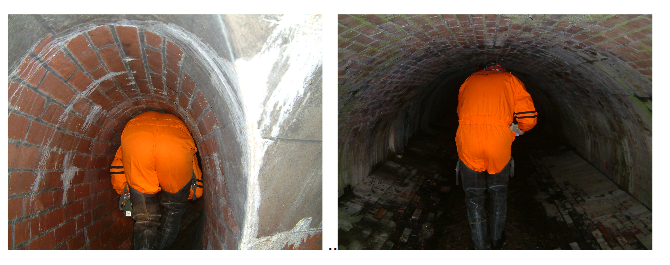 Průlezný profil                    Průchozí profilC. Podle provedení Trubní (trouby plastové, kameninové, čedičové, betonové, železobetonové, sklolaminátové, litinové)  Vyzdívané (z betonových prefabrikátů nebo z kanalizačních cihel na cementovou maltu)Jedná se o stoky největších průměrů (průchozí) Monolitické ( betonovány do bednění)Pro zvýšení odolnosti proti obrusu a chemickým účinkům odpadních vod je možné vnitřní líc zděné nebo betonované stoky opatřit úplným nebo částečným obložením (vyzdívkou, výstelkou, povlakem apod.). Na obložení se používá kamenina, tavený čedič, odolný a houževnatý kámen, sklolaminát (ne vinutý), plasty a podobné materiálySklony stokSklon stoky se většinou neliší od sklonu povrchu terénu, podle zásady vedení stoky k výslednému nejnižšímu místu. Sklon se volí tak aby rychlost nebyla příliš vysoká:- betonové potrubí: max. 5 m/s- kamenina, litina, čedič, plasty: max 10 m/sObecně platí, že minimální sklon stoky by neměl být menší jak 2 - 3 ‰Zdroj: http://people.fsv.cvut.cz/www/hanekpav/K154/PDF/Stokovani.pdf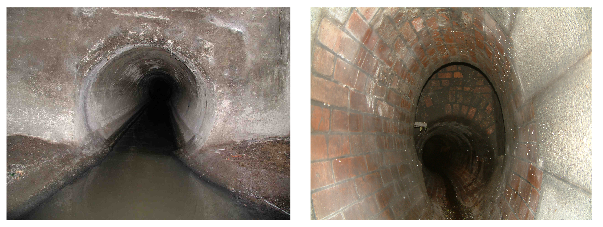  Kruhový profil                       Vejčitý profil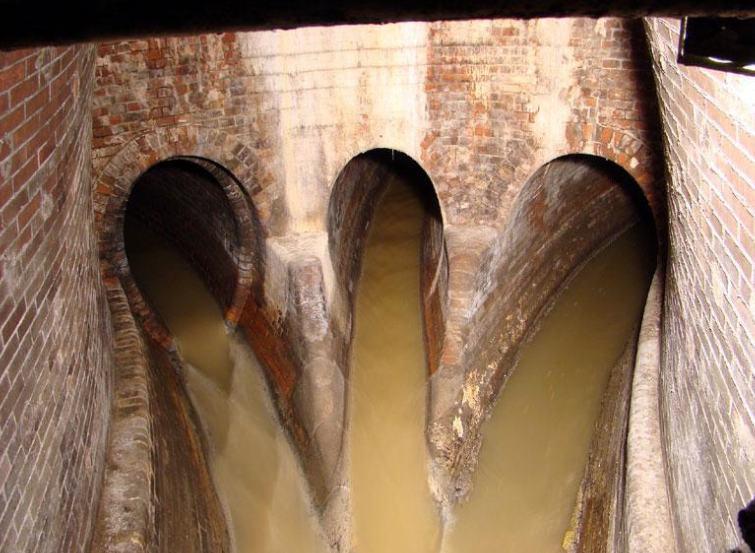 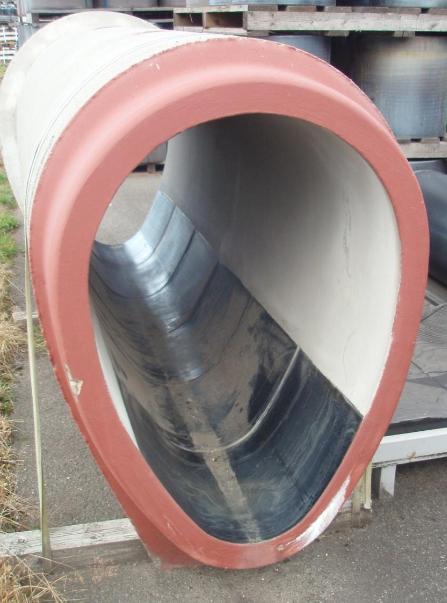 Stoka pod Staroměstskou radnicí, video https://www.novinky.cz/cestovani/clanek/stoka-pod-prahou-je-historicky-skvost-skryty-v-podzemi-186191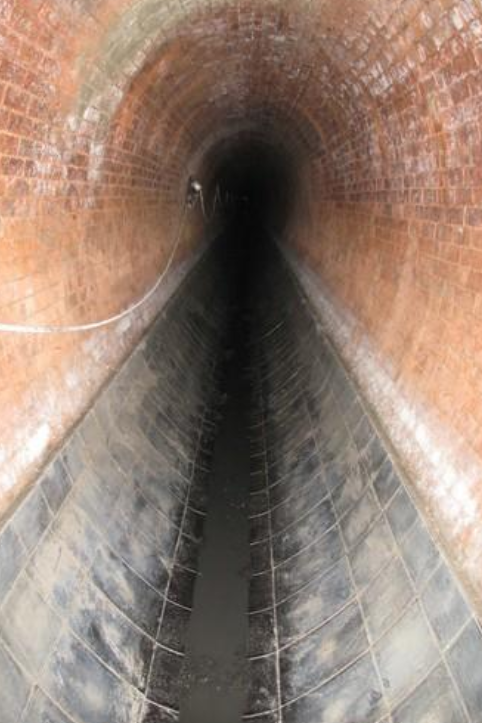 Hloubka uložení: nejčastěji v ose komunikací, min. hl. 1,8 m a max. 6 mVedení: pod úrovní vodovodůZdroj: http://195.113.227.100/ssstavji/Lorencova/2011-2012/3.SA%20+%203.SB%20-%202011,2012/KANALIZACE/KANALIZACE-%202.pdfOBJEKTY NA STOKOVÝCH SÍTÍCHVšechny obrázky v tomto tématu budou u maturity k dispozici, popis bude Vaším úkolem.Na stokových sítích se budují objekty, které pomáhají zajišťovat správnou funkci vnější kanalizace: údržbu, čištění, a kontrolu stok. Vždy musí být přístupné. 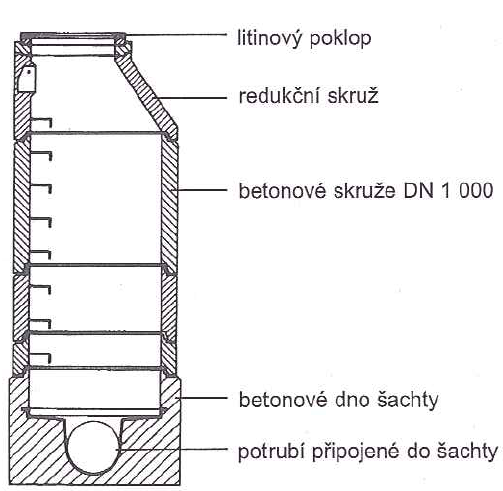 Vstupní šachty – rozdělují přímé úseky stok  aby bylo možné provádět jejich kontrolu a čištění.  Maximální vzdálenost šachet je 50 m u neprůlezných stok a průlezných stok.  U průchodných stok 100 m a více. Dále se umísťují všude tam, kde se mění sklon nebo směr vedení přímých úseků, při změně profilu, při spojení dvou nebo více stok do DN 400. Většinou jsou zhotoveny z betonových prefabrikátů do DN 1000 mm.  (TEC II, str. 25)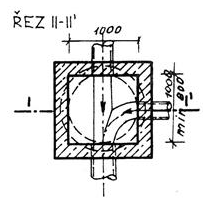 Spojné šachty – budují se v místě spojení více stok s průměrem nad DN 500. (TEC II, str. 25)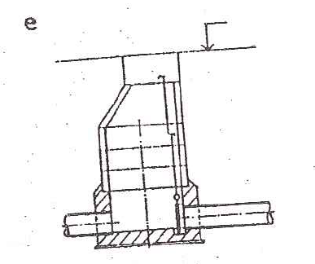 Proplachovací šachty – navrhují se v místech, kde může docházet k usazování a zanášení stok.  Konstrukce je podobná jako u vstupní šachty ale odtok je opatřen uzávěrem –  stavítkem. V případě potřeby se uzávěr uzavře, šachta naplní vodou (např. z veřejného hydrantu) a náhlý proud vody po otevření uzávěru propláchne stoku. (TEC II, str. 25).Spadiště – Umísťují se tam, kde je velký spád stoky aby nebyl průtok vody v potrubí příliš velký. Vysoká rychlost by mohla poškodit potrubí. Navrhují se tam, kde sklon terénu je větší než sklon stoky (TEC II, str. 25).Maximální dovolené výšky spadiště pro:DN 250 až DN 400 4 m;DN 450 až DN 600 3 m.Bezdeštný průtok (splašky) je sveden vertikální rourou min. DN 200 (DN300) vyústěnou na dno spadiště.Za přívalu protéká voda nejen obtokovou vertikální rourou, ale většina vody přepadá z horní stoky na dno spadiště.Část stěn i dno spadiště , vystavené nárazu dopadajících odpadních vod musí být vybavené pevným a odolným obkladem (např. žulovou dlažbou), který musí být součástí konstrukce, nikoli jen obkladem.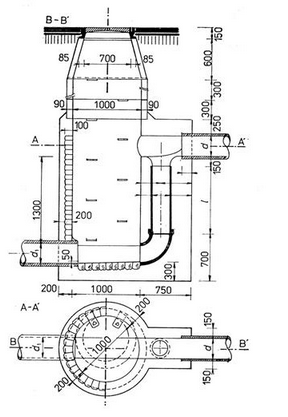 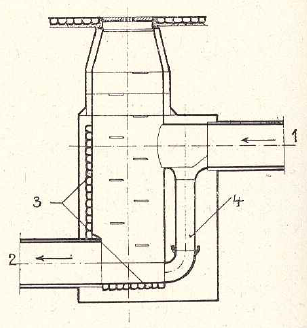 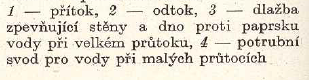 Zdroj: http://hgf10.vsb.cz/546/VHZ2/9_objekty_na_stokove_siti.htmlSkluz – navrhuje se u velmi strmých stokových sítí  s průtočnou rychlostí 5 -10 m.s-1 a tam kde by spadiště bylo nákladné a těžko proveditelné.  Skluz je vytvořen strmým úsekem potrubí. Dno skluzu se obvykle obkládá dlažbou.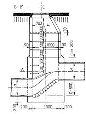 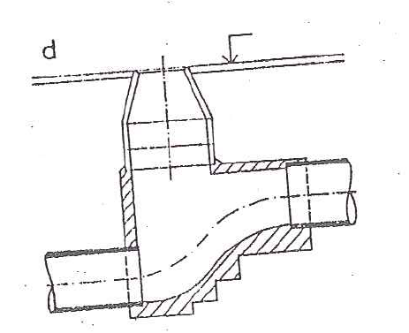  (TEC II, str. 25).Odlehčovací komory – zajišťují odlehčování průtoku v hlavní (kmenové stoce)  při intenzivních srážkách. Umísťují se na jednotné stokové síti. Jejich hlavní součástí jsou komory s přelivnou hranou. Do komory přitékají splaškové a v období deště smíšené (splaškové a dešťové) vody. V období bez deště odtéká  veškerá odpadní voda do čistírny odpadních vod. Při intenzivním dešti přetéká velké množství vody přes hranu  a odtéká přímo do řeky.  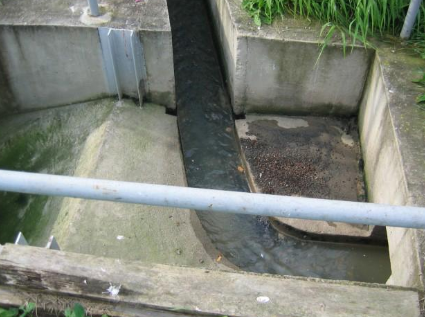 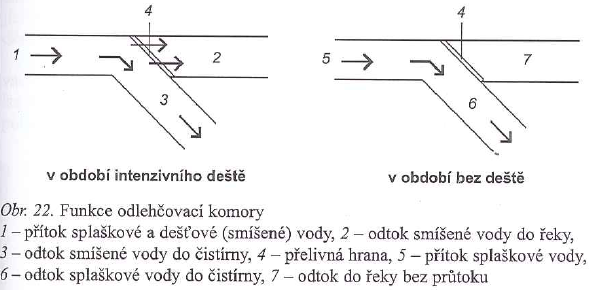 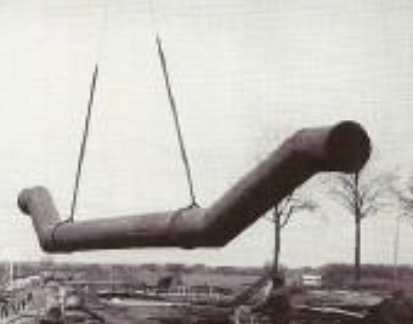 Shybky – tyto objekty řeší problém křížení trasy stoky  s vodními toky , komunikacemi či ostatními inženýrskými sítěmi.    (TEC II, str. 28).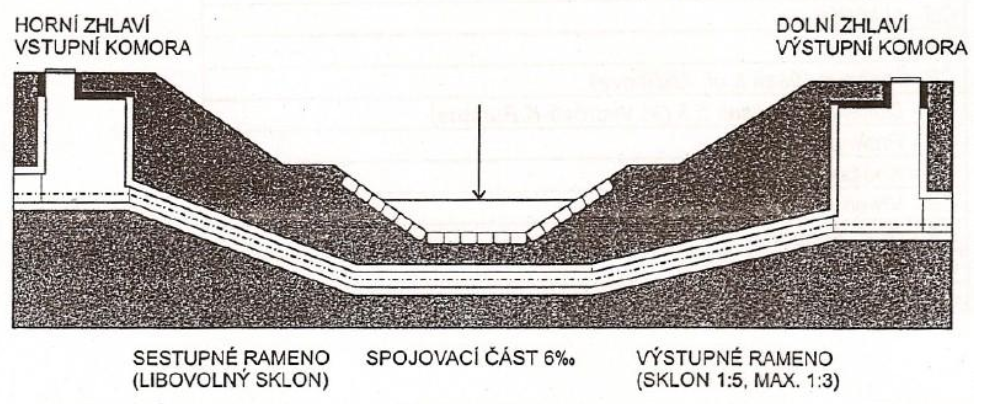 Zdroj: http://195.113.227.100/ssstavji/Lorencova/2011-2012/3.SA%20+%203.SB%20-%202011,2012/KANALIZACE/KANALIZACE-%202.pdf Uliční vpust – osazuje se při okraji vozovky v nejnižších místech. Vzdálenost vpustí 40 – 60 m od sebe. Vpust je tvořena tělesem (průměr 500 mm).  V horní části je litinový rám s mříží.  Kalový koš na nečistoty je osazen v rámu vtokové mříže. (Je osazena také před školou, když se dělala rekonstrukce uliční stoky před školou prosinec 2020)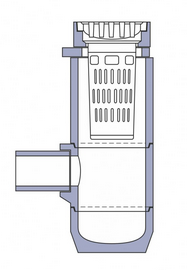 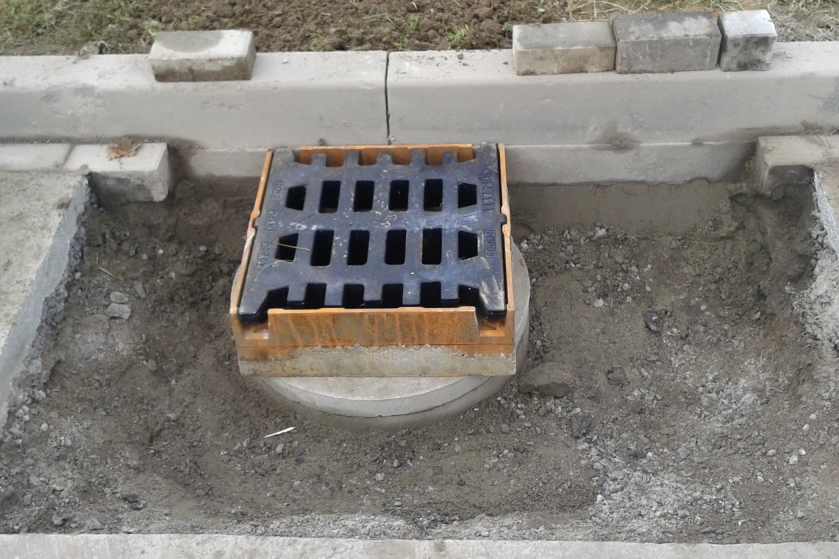 Zdroj: http://www.bubbagump.cz/5-reference.htmlZdroj: http://www.betonikaplus.cz/produkty/vpusti/Chodníková obrubníková  vpust – osazuje se na okraji chodníku a má boční vtok.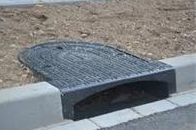 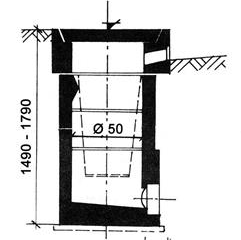 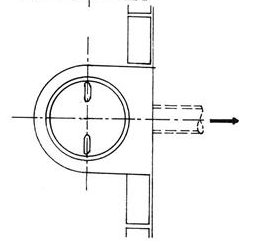 Zdroj  http://www.pcvalfa.cz/ulicni-vpusti-a-vtokove-mrize/vpust-obrubnikova-radbuza-b-125-zkosena/	Zdroj: http://hgf10.vsb.cz/546/VHZ2/9_objekty_na_stokove_siti.htmlLapák splavenin – osazuje se v místech kde jsou zaústěny otevřené příkopy do trubní sítě. Zachycuje nečistoty před vtokem do stokového systému.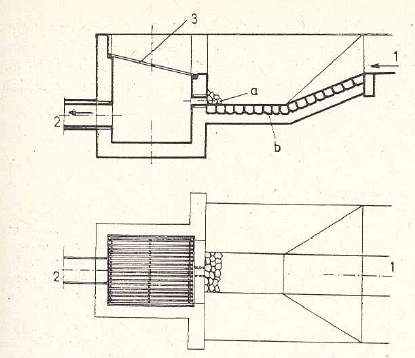 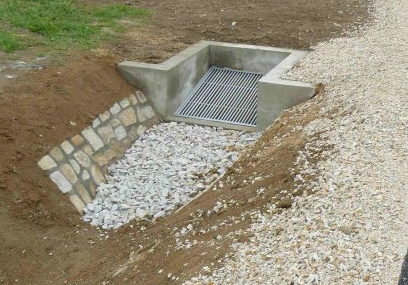 Zdroj: http://geo102.fsv.cvut.cz/ksz/najdi-zarizeni/zobraz/103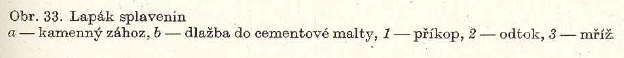 ZNAČENÍ TRUBNÍCH ROZVODŮ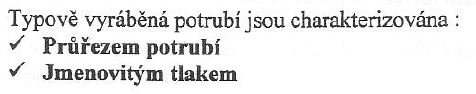 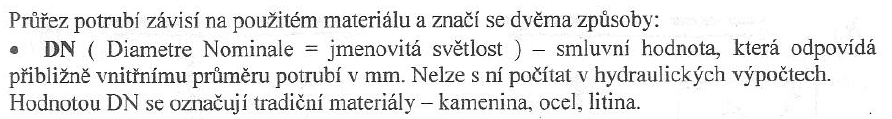 Základní parametry potrubí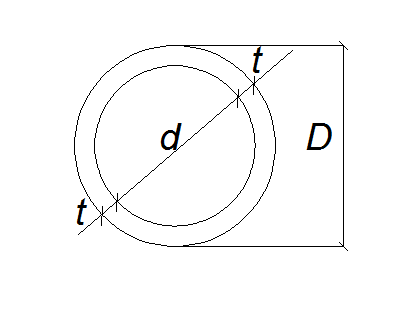 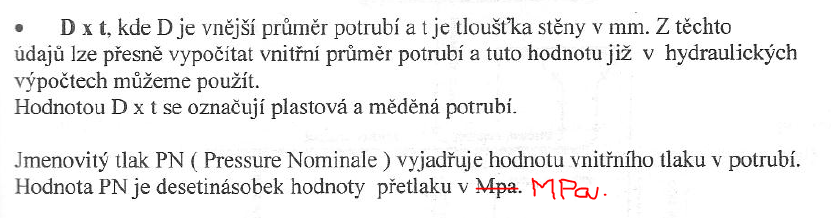 Písemka   1. Rozdělení stokových sítí	A. Podle profilu (obrázky s textem)	B. Podle rozměru	C. podle provedení2. Objekty na stokových sítích	A. Obr. a popis vstupní šachty	B. Název a popis obrázku  	C. Název a popis obrázku  	D. Název a popis obrázku včetně legendy  	E. Název a popis obrázku  	F. Obr. a popis odlehčovací komory	                                                                          G. Název a popis obrázku včetně legendy   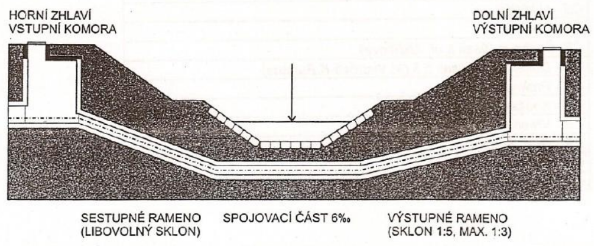 	H. Název a popis obrázku včetně legendy   	CH. Název a popis obrázku    I. Název a popis obrázku včetně legendy   